I hereby apply, in writing, to join the Peel Amateur Radio Club (PARG). I agree to, pay the joining fee, and abide by the rules and regulations set by PARG and its’ constitution.Peel Amateur Radio Group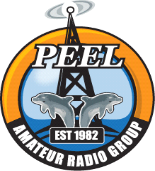 Membership Application FormDateDateNameNamePreferred name (nickname)Preferred name (nickname)Call Sign/sCall Sign/sAddressAddressPhone numberPhone numberEmail addressEmail addressApplicant’s signatureApplicant’s signatureProposed by (name and signature)Proposed by (name and signature)Seconded by (name and signature)Seconded by (name and signature)COMMITTEE USE ONLYCOMMITTEE USE ONLYDate application receivedDate application receivedDate application reviewedDate application reviewedOutcomeOutcomeAcceptedAcceptedAcceptedAcceptedAcceptedRejectedRejectedChairperson’s signatureChairperson’s signatureDate Applicant notifiedDate Applicant notifiedDate Treasurer notifiedDate Treasurer notifiedDate fee receivedDate fee receivedMember included on:Email listsEmail listsMember registerFinancial registerFinancial register